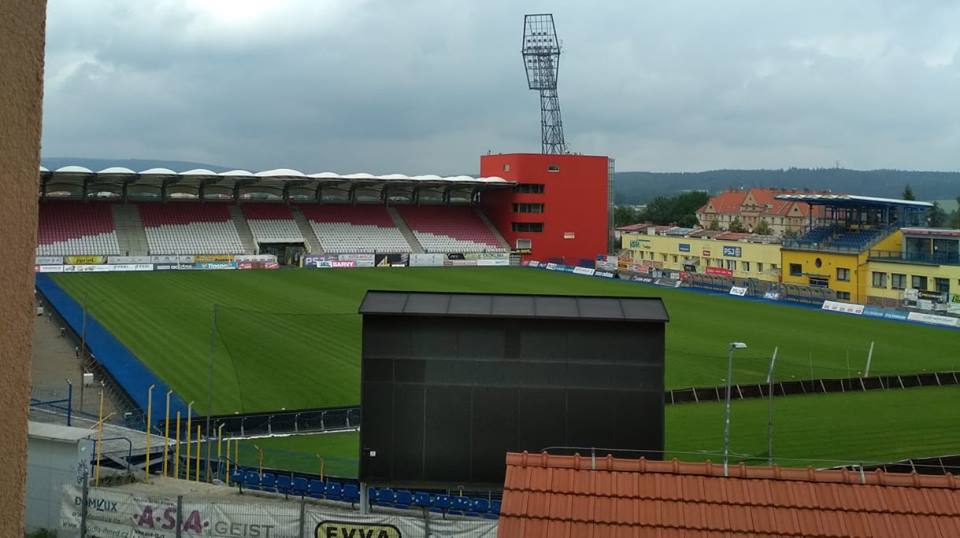 Délka 90-120 jednotky???, šířka 45-90 jednotky????Na rozběhání před tréninkem běžíš 5 koleček.O kolik metrů uběhne více ten, který trénuje na největším možném hřišti, oproti tomu, který trénuje na nejmenším možném hřišti.Ten menší z dvojiceTen vyšší z dvojiceTrénuje na nejmenším možném hřišti.Trénuje na největším možném hřišti.Výsledek:Jaký by byl výsledek ve skutečnosti?Tipni za jak dlouho by jsi to uběhl.